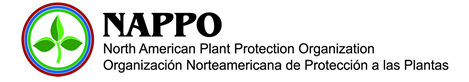 NAPPO Project Proposal FormEvaluation Criteria and Other Considerations for NAPPO new project prioritizationAs you develop your proposal, keep in mind the evaluation criteria listed below.  These will be used by the NAPPO Management Team to prioritize and rank your project proposal against other projects.Project should fit under the mandate/regulatory authority of all NAPPO member country NPPOsProject should advance the phytosanitary capacity of North America: Project fosters the sharing of resources, information, and experiences, to help NAPPO members be collectively stronger and more effective.Strategic Alignment: Project should be aligned with both NAPPO and the member country NPPO’s strategic priorities; see below for links to the 2016-2020 NAPPO Strategic Plan and to the websites of the three National Plant Protection Organizations of our member countries.NAPPO Strategic Plan - http://www.nappo.org/english/official-documents/strategic-plan Canada – CFIA website: -http://www.inspection.gc.ca/plants/eng/1299162629094/1299162708850 United States – APHIS-PPQ website: - https://www.aphis.usda.gov/aphis/ourfocus/planthealth/sa_international/sa_phytostandards/calls Mexico – SENASICA website: – http://www.gob.mx/senasica/acciones-y-programas/organismos-y-acciones-de-cooperacion-regional-e-internacionalImpact: Project should have harmonization value for North America.Priority Pests: Project should focus on pests of concern to NAPPO member countries.Feasibility - human capital: Project proposal should clearly indicate availability of technical/scientific expertise from member country NPPOs.Strategic Value of similar NAPPO projects: Likelihood that the new proposed project would be successful/useful based on similar past endeavours.Feasibility - resources:Project proposal should present a complete picture of the issue and clearly outline the steps/processes and timelines needed to achieve the project objectives.Project proposal should include details on human (how many) and financial (how much) resources are needed for the project.Project should be “doable” with current NAPPO Secretariat resources (how many projects can be managed by the NAPPO Secretariat taking into consideration other commitments).APPLICANT INFORMATIONAPPLICANT INFORMATIONAPPLICANT INFORMATIONAPPLICANT INFORMATIONAPPLICANT INFORMATIONAPPLICANT INFORMATIONAPPLICANT INFORMATIONDate:  Date:  Date:  Date:  Date:  Date:  Date:  Mr.Mrs. or Ms. Dr.First Name:  First Name:  First Name:  Last Name:  Title:  Title:  Title:  Title:  Title:  Title:  Title:  Organization name:  Organization name:  Organization name:  Organization name:  Organization type:  Organization type:  Organization type:  AddressAddressCountry (Canada, Mexico or US):  Country (Canada, Mexico or US):  Country (Canada, Mexico or US):  Country (Canada, Mexico or US):  Phone numberPhone numberEmail:  Email:  Email:  PROJECT INFORMATIONPROJECT INFORMATIONPROJECT INFORMATIONPROJECT INFORMATIONPROJECT INFORMATIONPROJECT INFORMATIONPROJECT INFORMATIONTitleTitleNew projectNew projectNew projectNew projectYESNONONew project as a continuation of existing projectNew project as a continuation of existing projectNew project as a continuation of existing projectNew project as a continuation of existing projectYESNONOProject type:  Project type:  Project type:  Project type:  If project type is “Other” please describe PROJECT ADDITIONAL INFORMATIONPROJECT ADDITIONAL INFORMATIONPROJECT ADDITIONAL INFORMATIONPROJECT ADDITIONAL INFORMATIONPROJECT ADDITIONAL INFORMATIONPROJECT ADDITIONAL INFORMATIONPROJECT ADDITIONAL INFORMATIONJustification and scope: Reason for the projectImportance of the project to the NAPPO regionKey areas to be addressedJustification and scope: Reason for the projectImportance of the project to the NAPPO regionKey areas to be addressedJustification and scope: Reason for the projectImportance of the project to the NAPPO regionKey areas to be addressedJustification and scope: Reason for the projectImportance of the project to the NAPPO regionKey areas to be addressedObjective(s): outline the project objective(s)Objective(s): outline the project objective(s)Objective(s): outline the project objective(s)Objective(s): outline the project objective(s)Deliverable(s): what is/are the product(s) expected from this project?Deliverable(s): what is/are the product(s) expected from this project?Deliverable(s): what is/are the product(s) expected from this project?Deliverable(s): what is/are the product(s) expected from this project?Task(s): clearly indicate what specific tasks are needed to complete the projectTask(s): clearly indicate what specific tasks are needed to complete the projectTask(s): clearly indicate what specific tasks are needed to complete the projectTask(s): clearly indicate what specific tasks are needed to complete the projectTimeline: how long will the project take? when will specific objectives be accomplished?Timeline: how long will the project take? when will specific objectives be accomplished?Timeline: how long will the project take? when will specific objectives be accomplished?Timeline: how long will the project take? when will specific objectives be accomplished?Alignment with the 2016-2020 NAPPO Strategic Plan:which specific goal and sub-goal does this project address? Please be specific in tying the objective(s) of the project to the 2016-2020 Strategic Plan goal (see link to strategic plan below)Alignment with the 2016-2020 NAPPO Strategic Plan:which specific goal and sub-goal does this project address? Please be specific in tying the objective(s) of the project to the 2016-2020 Strategic Plan goal (see link to strategic plan below)Alignment with the 2016-2020 NAPPO Strategic Plan:which specific goal and sub-goal does this project address? Please be specific in tying the objective(s) of the project to the 2016-2020 Strategic Plan goal (see link to strategic plan below)Alignment with the 2016-2020 NAPPO Strategic Plan:which specific goal and sub-goal does this project address? Please be specific in tying the objective(s) of the project to the 2016-2020 Strategic Plan goal (see link to strategic plan below)Resources needed: how many experts and in what disciplines?Resources needed: how many experts and in what disciplines?Resources needed: how many experts and in what disciplines?Resources needed: how many experts and in what disciplines?Suggested subject matter experts:put forth names of possible Expert Group members and their affiliations; indicate if you have contacted the experts and if they are willing to serveif new project is being proposed by an existing EG, please indicate this.Suggested subject matter experts:put forth names of possible Expert Group members and their affiliations; indicate if you have contacted the experts and if they are willing to serveif new project is being proposed by an existing EG, please indicate this.Suggested subject matter experts:put forth names of possible Expert Group members and their affiliations; indicate if you have contacted the experts and if they are willing to serveif new project is being proposed by an existing EG, please indicate this.Suggested subject matter experts:put forth names of possible Expert Group members and their affiliations; indicate if you have contacted the experts and if they are willing to serveif new project is being proposed by an existing EG, please indicate this.Project funding: does the project require funding? If so, please provide a budget breakdown and indicate the funding sources (eg. NPPO, request to NAPPO, other)would your country/NPPO be willing to fund or host a face to face meeting to assist in the completion of the project?Would your country/organization be willing to provide financial or in-kind resources to assist in the completion of the project?Project funding: does the project require funding? If so, please provide a budget breakdown and indicate the funding sources (eg. NPPO, request to NAPPO, other)would your country/NPPO be willing to fund or host a face to face meeting to assist in the completion of the project?Would your country/organization be willing to provide financial or in-kind resources to assist in the completion of the project?Project funding: does the project require funding? If so, please provide a budget breakdown and indicate the funding sources (eg. NPPO, request to NAPPO, other)would your country/NPPO be willing to fund or host a face to face meeting to assist in the completion of the project?Would your country/organization be willing to provide financial or in-kind resources to assist in the completion of the project?Project funding: does the project require funding? If so, please provide a budget breakdown and indicate the funding sources (eg. NPPO, request to NAPPO, other)would your country/NPPO be willing to fund or host a face to face meeting to assist in the completion of the project?Would your country/organization be willing to provide financial or in-kind resources to assist in the completion of the project?